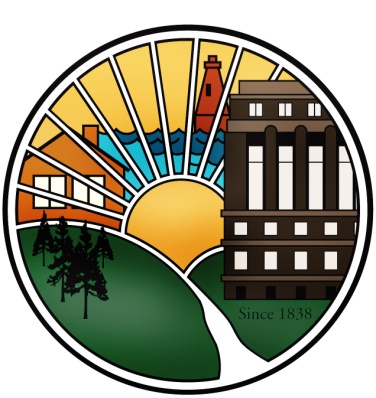 JOB POSTING #XXXXXXPART TIME EMPLOYEE – Aquatic Invasive Species TechnicianWant to join a great team?  Love to work outdoors?  Excel at problem solving with limited supervision?  If so, the Planning & Conservation Department has an opening for one (1) Part Time Employee.  This part time, 10-20 hour per week position has a starting pay range of approximately $12-15 hour depending on qualifications and experience.PURPOSE AND SUMMARYThe primary duty of this position will be implementing a Clean Boats Clean Waters Program by conducting boat inspections at local boat landings, educating the public about preventing aquatic invasive species, and collecting and submitting data to the Wisconsin DNR. This is a grant-funded position.Inspectors work at public water access sites educating the public by providing information to watercraft users and conducting a brief survey while inspecting watercraft for invasive species. Other duties include assisting the AIS coordinator and working closely with Clean Boats Clean Waters volunteers.The Watercraft Inspector will:Inspect watercraft and trailers for invasive speciesEducate the public on how to prevent the spread of aquatic invasive speciesDistribute informational materials to boatersConduct a verbal survey and enter data to the SWIMS online databaseParticipate in State-wide led efforts including Drain Campaign, AIS BridgeSnapshot Day, Landing Blitz, and Project REDSome work experience in conservation, preferably relating to natural resources, and an associates’ degree or better in natural resources, planning, or a related field; or some other combination of work experience and education which demonstrates to a similar degree the ability to perform the essential requirements of the position at a high level.   The ability to lift 50 pounds, communication skills, reliable transportation and attention to detail and record-keeping are required.   Ability to work during peak boating hours including weekend and holidays are required.  Valid Driver’s License Required.Applications will be accepted through 5:00 p.m. on Friday, March 19, 2021.  Position will begin on or around Memorial Day weekend if not before.  Please include a cover letter and resume.HUMAN RESOURCES508 New York AvenueSHEBOYGAN, WI 53081Orwww.sheboygancounty.comInternal Applicants: Please reference the above job posting number and position when submitting your internal application for employment which is located on the Sheboygan County shared drive/Sheboygan County/Human Resources/Forms/Internal Application for Employment. AN EQUAL OPPORTUNITY EMPLOYERWE SUPPORT A SAFE, HEALTHY AND SUBSTANCE FREE WORK ENVIRONMENT 
THROUGH PRE-EMPLOYMENT SUBSTANCE TESTING